بسمه تعالی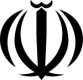 وزارت بهداشت درمان و آموزش پزشكيدانشگاه علوم پزشكي و خدمات بهداشتي  درماني استان آذربايجانغربيمعاونت غذا و داروفرم بررسی و ارزیابی مدارک مسئولین فنی شرکت‌های وارد کننده محصولات فرآیندشده غذایی، آشامیدنی، آرایشی و بهداشتیکد داخلی  مدرک: F-198-00کد مدرک : SP-Fo-1393-0052الف) مشخصات مسئول فنی:نام:                                                               نام خانوادگی:کد ملی:                                                         شماره شناسنامه:مدرک تحصیلی:شماره پروانه:                                                                                                                                             E-mail:        ب) مشخصات شرکت وارد کننده:نام شرکت وارد کننده:شماره ثبت شرکت:زمینه فعالیت:شماره نامه شرکت:                        تاریخ نامه شرکت:دوره آموزشی  .....................  طی گواهی ......................... مورخ.......................با موفقیت گذرانده شده است.دوره بازآموزی....................... طی گواهی......................  مورخ.......................با موفقیت گذرانده شده است.ملاحظات:با توجه به مدارک ارائه شده صلاحیت آقا/خانم............... ...................................برای تصدی مسئولیت فنی شرکت مورد تائید استکارشناس                                                     مدیرنظارت بر مواد غذایی، آشامیدنی، آرایشی و بهداشتیموضوع در جلسه مورخ..........................کمیته فنی و قانونی مطرح و با توجه به رای شماره ...........................مورد تائید قانونی قرار گرفت.